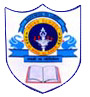 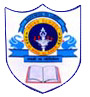 INDIAN SCHOOL AL WADI AL KABIRGEOGRAPHY PROJECT WORKCLASS . IXDISASTER MANAGEMENTDate of Submission- 18-08-20151.What are the various components of Disaster Management?2.Choose any one topic on Disaster Managementa)Earthquakesb)Landslidesc)Cyclonesd)DroughtsDISCUSS THE SELECTED TOPIC UNDER THE FOLLOWING HEADINGS:Onset type and warningElements at riskTypical effectMain mitigation strategiesOne case study related to the chosen topic.PREPARATION AND SUBMISSION OF PROJECT REPORTThe projects report will be handwritten and credit will be awarded to original drawings, illustrations and creative use of materials.All the photographs and sketches should be labelled and acknowledged.THE PROJECT REPORT WILL BE DEVELOPED AND PRESENTED IN THIS ORDER.Cover page showing project title, student information, school and yearList of contents with page numbers.Acknowledgements (acknowledging the institution, offices and libraries visited and persons who have helped)Bibliography should have the title, pages referred, year and if a website, the name of the website.